УКРАЇНАПАВЛОГРАДСЬКА  МІСЬКА  РАДАДНІПРОПЕТРОВСЬКОЇ  ОБЛАСТІ(37 сесія VІІІ скликання)РІШЕННЯвід 25.04.2023р.				                                №1007-37/VIIІПро надання дозволу на складання технічної документації із землеустрою щодо об'єднання  земельних ділянокКеруючись п.34 ч.1 ст.26 Закону України "Про місцеве самоврядування в Україні",  ст.ст.12,116,123,124 Земельного кодексу України, Законом України "Про землеустрій",                "Про Державний земельний кадастр", розглянувши заяву, міська радаВ И Р І Ш И Л А:1. Надати дозвіл на складання технічної документації із землеустрою щодо об'єднання земельних ділянок:1.1 Громадянину Ізюмському Євгену Сергійовичу (ідентифікаційний номер хххххххххх),  у зв'язку з об'єднанням двох земельних ділянок в одну, на вул.Світличної Ганни, 66, 68, загальною площею 0,2259 га, з них:- площею 0,1498 га, на вул.Світличної Ганни,66, кадастровий номер 1212400000:02:026:0128, із земель, які знаходяться в оренді у гр.Ізюмського Є.С. відповідно до договору оренди від 24.07.2018р. зареєстрованого за №27283361 (землі житлової та громадської забудови);- площею 0,0761 га, на вул.Світличної Ганни,68, кадастровий номер 1212400000:02:026:0018, із земель, які знаходяться в оренді у гр.Ізюмського Є.С. відповідно                 до договору оренди від 15.03.2023р. зареєстрованого за №49715540 (землі житлової та громадської забудови);для будівництва та обслуговування житлового будинку, господарських будівель та споруд, вид цільового призначення земель (КВЦПЗ) - 02.01 - (для будівництва і обслуговування житлового будинку, господарських будівель і споруд (присадибна ділянка), з послідуючою передачею земельної ділянки в оренду.2. Зобов'язати розробника землевпорядної документації забезпечити відображення переліку наявних на земельній ділянці обмежень у використанні та земельних сервітутів                       з обов'язковим внесенням до відомостей Державного земельного кадастру.3. Відповідальність щодо виконання даного рішення покласти на начальника відділу земельно-ринкових відносин.4. Загальне керівництво по виконанню даного рішення покласти на заступника міського голови за напрямком роботи.5. Контроль  за  виконанням  рішення  покласти  на постійну депутатську комісію                           з питань екології, землеустрою, архітектури, генерального планування та благоустрою.Міський голова                                                                                                Анатолій ВЕРШИНА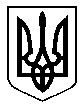 